7 КЛАСС	КЛАССНЫЙ РУКОВОДИТЕЛЬ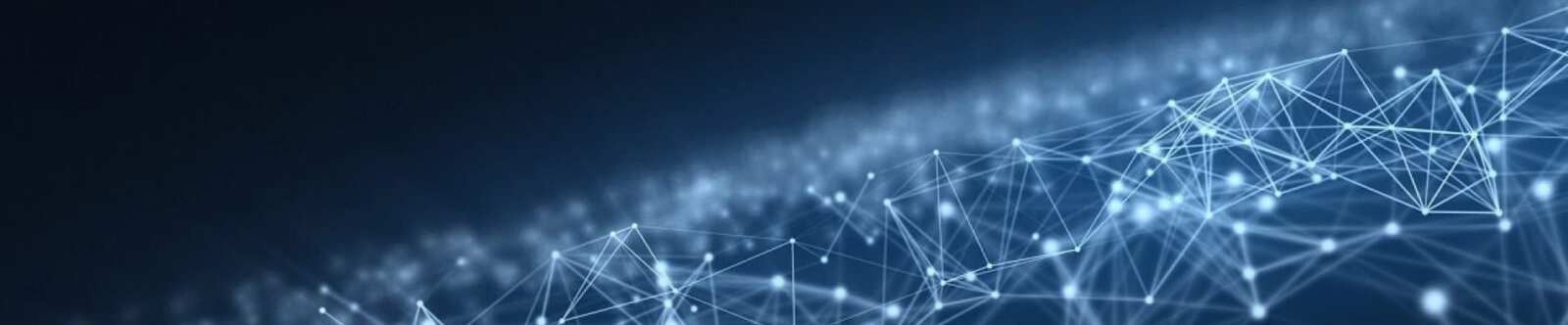 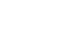 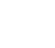 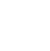 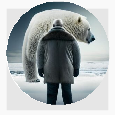 Я семиклассник — классный часОт Глеб Беломедведев ИЮЛ 21, 2023	 #аккуратность, #бережливость, #загадки, #ответственность, #пазлы,#презентация, #тетрадь, #технологическая карта, #учебник  Время прочтения: 11 минут(ы)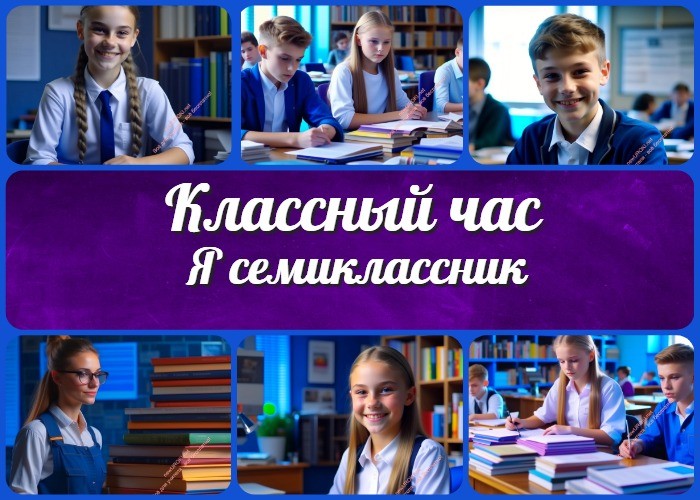 Понятие и значение оформления тетрадей и дневников.Подчеркивание роли аккуратности и чистоты в оформлении тетрадей.Обсуждение пользы систематизации учебных записей.Ответственность за учебники и рабочие материалы.Обсуждение причин утраты и повреждения учебников.Важность бережного отношения к книгам и рабочим принадлежностям.Призыв к ответственности за личные учебные материалы.Практическая работа по оформлению тетрадей. 17 Рефлексия17.1 Обсуждение полученных знаний и навыков. 18 Подведение итогов занятия18.1 Подтверждение понимания и значимости темы. 19 Технологическая картаСтихотворениеЗагадкиПазлыСмотреть видео по теме 24 Презентация25 Список источников и использованной литературы«Я семиклассник» — классный час ВступлениеВыберите похожие названияРазработка классного часа: «Развиваем учебные навыки и организованность» Методические материалы по теме «Ответственность за свои тетради и учебники.»Конспект для 7 класса: «Заботимся о нашем учебном материале»Возраст детей12-13 летКласс7 классДата проведенияукажите дату проведения классного часа.Тип мероприятияКлассный часЦелиПознакомить учащихся с едиными требованиями к оформлению тетрадей и дневников в соответствии с правилами ФГОС.Сформировать понимание важности сохранности книг и рабочих материалов. Развивать ответственное отношение к учебному процессу и учебным материалам.ЗадачиРассказать о стандартах оформления тетрадей и дневников. Обсудить причины и последствия небрежного отношения к учебникам.Провести практические упражнения по правильному оформлению тетрадей. Подчеркнуть важность ответственного подхода к обучению.Форма организации классного часаИнтерактивное обсуждение, групповая работа, презентация, практические задания.Приемы, методы, технологии обученияРазговор с классом. Игровые элементы. Моделирование ситуаций. Коллективные дискуссии.Прогнозируемый результатУчащиеся понимают и способны соблюдать единые требования к оформлению тетрадей и дневников. Они осознают важность бережного отношения к книгам и умеют сохранять свои рабочие материалы в порядке.Предварительная работаПодготовить презентацию о стандартах оформления тетрадей и дневников. Подготовить практические задания для групповой работы.Оборудование и оформление классаПроектор, экран, компьютер с презентацией, доска. Убедитесь, что класс аккуратно оформлен, а дополнительные материалы для практических заданий подготовлены заранее.Ход занятия / Ход мероприятияОрганизационный момент.Добрый день, дорогие семиклассники! Сегодня мы проведем классный час на тему «Я семиклассник», и я хочу поговорить с вами о важных вещах, которые помогут сделать наше учебное время еще интереснее и успешнее. Готовы? Тогда начинаем!Вступительное слово классного руководителя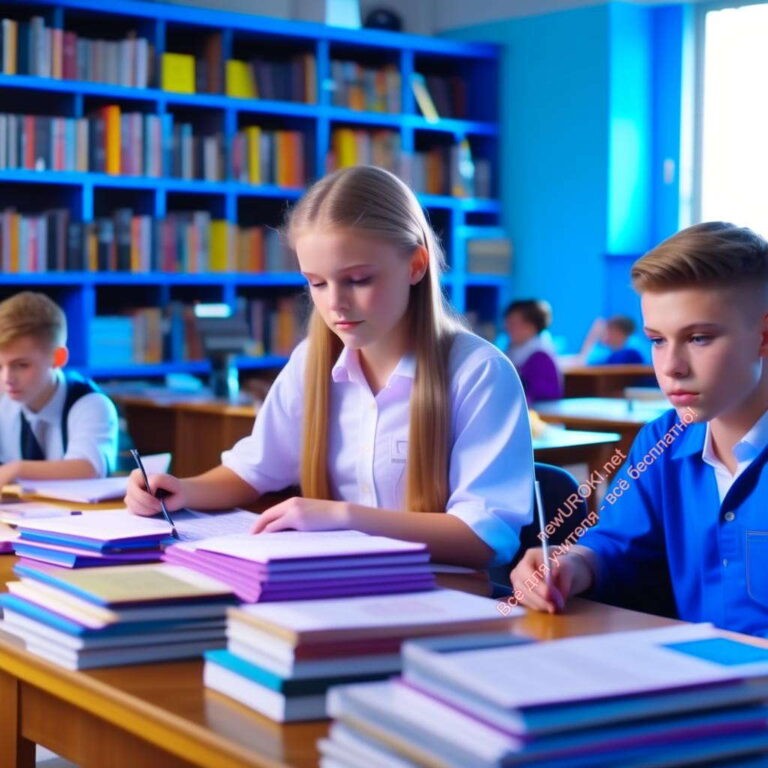 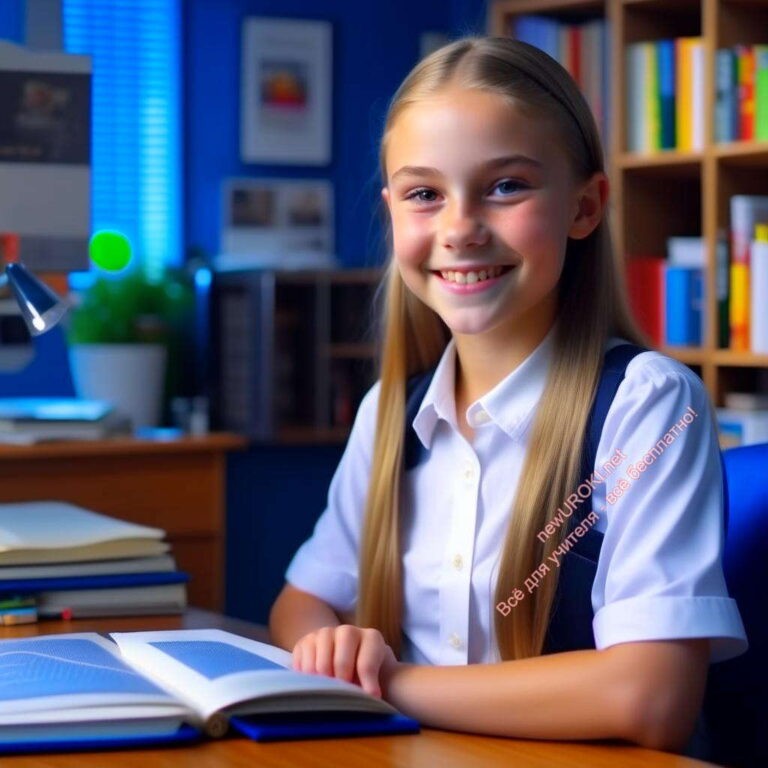 Иллюстративное фотоДрузья, сейчас обсудим, как правильно оформлять наши тетради и дневники, а также почему так важно бережно относиться к нашим учебникам и рабочим материалам.Ведь когда мы хорошо оформляем свои записи, учимся быть более организованными, а когда бережно относимся к книгам, помогаем себе и своим одноклассникам. Будьте внимательны и активно участвуйте в нашем классном часе!Основная частьПонятие и значение оформления тетрадей и дневников.Иллюстративное фотоВидите ли, друзья, наши тетради и дневники — это наши помощники в учебе. Когда мы аккуратно и чисто их оформляем, мы делаем наше учебное время более удобным и эффективным. Единые требования к оформлению помогают нам понимать, что там должно быть: заголовок, дата урока, номер страницы учебника и аккуратные и красивые записи. Ведь когда все на своих местах, нам гораздо проще потом повторить и усвоить новый материал.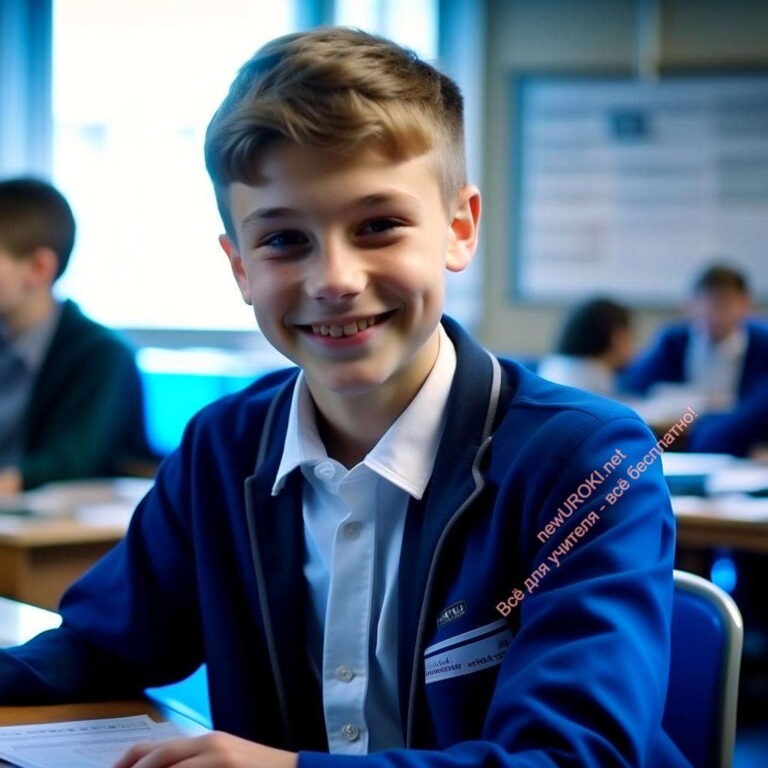 Подчеркивание роли аккуратности и чистоты в оформлении тетрадей.Аккуратность — это не только признак хорошего воспитания, но и залог успешного обучения. Когда наши тетради выглядят красиво и аккуратно, мы сами легче ориентируемся в учебном материале. А чистота — это не только дело привычки, но и проявление заботы о себе и своем образовании.Обсуждение пользы систематизации учебных записей.Иллюстративное фотоПредставьте, как было бы здорово иметь все наши записи в порядке, чтобы быстро найти нужную информацию! Когда мы систематизируем наши записи, они становятся лучшими помощниками в повторении и подготовке к контрольным работам. Это поможет нам стать более организованными и уверенными в своих силах!Ответственность за учебники и рабочие материалы.Друзья, учебники — это не только бумажные книги, это наш путеводитель в мире знаний. Когда мы заботимся о них и бережно относимся к ним, мы создаем удобные условия для обучения не только для себя, но и для наших друзей и будущих семиклассников. Помните, что каждый учебник стоит денег, и когда мы хорошо относимся к своим учебникам, мы показываем ответственность за образование и помогаем школе.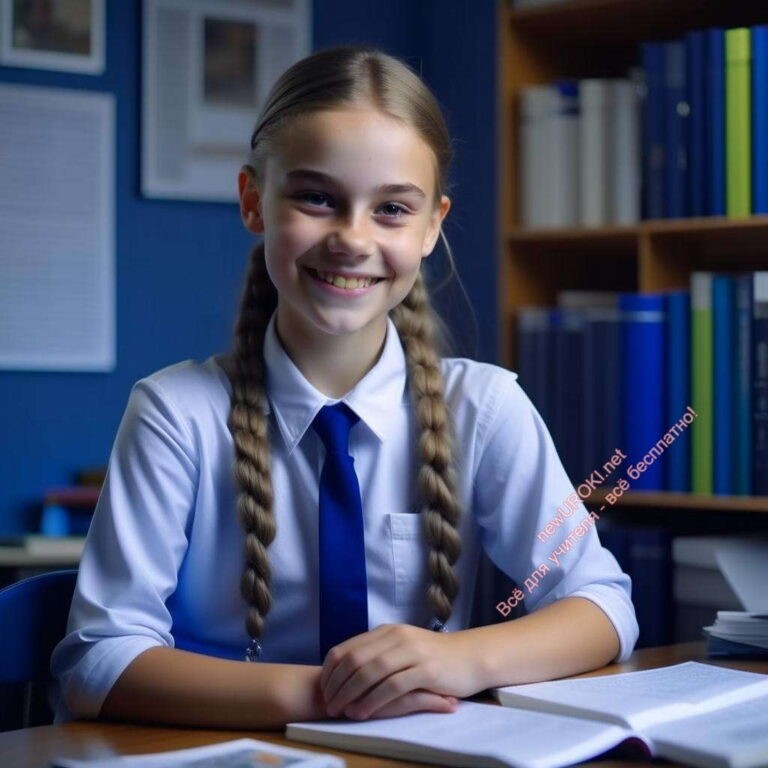 Обсуждение причин утраты и повреждения учебников.Иллюстративное фотоК сожалению, иногда случается так, что учебные материалы и книги теряются или повреждаются. Причины могут быть разные — забывчивость, небрежность, недобросовестное отношение. Важно понимать, что такие ситуации могут затруднить наше обучение и обучение других. Поэтому будем осторожны и ответственны, чтобы такого не происходило.Важность бережного отношения к книгам и рабочим принадлежностям.Друзья, позаботимся о наших учебниках так же, как позаботились бы о ценных сокровищах. Помните, что каждый учебник — это сокровище знаний, и когда мы бережем его, мы бережем свои знания и свое будущее. Если у нас возникнут трудности, давайте всегда обращаться к учителям или классному руководителю, они всегда помогут.Призыв к ответственности за личные учебные материалы.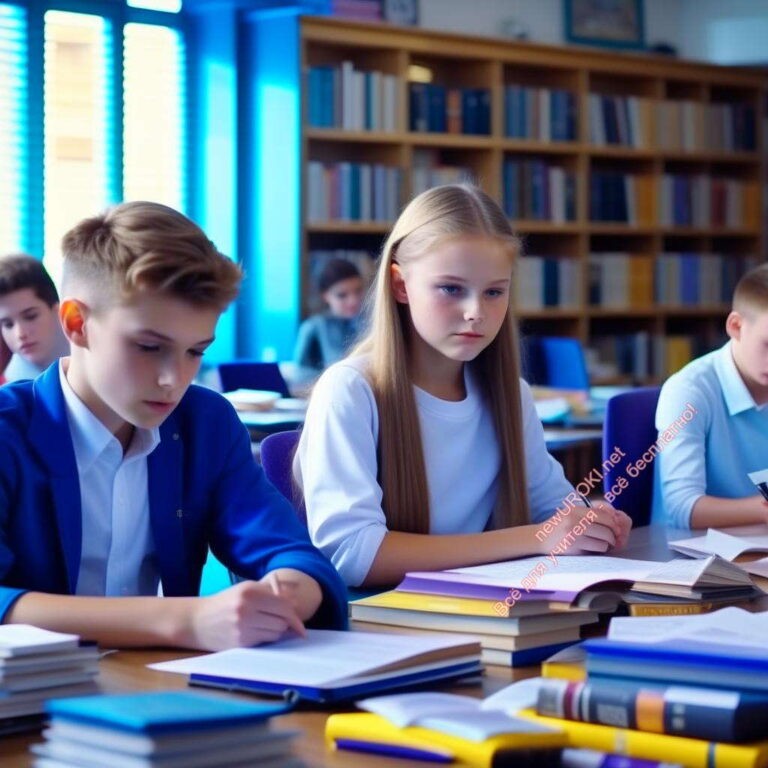 Иллюстративное фотоМы все вместе создаем уникальную атмосферу обучения, где каждый из нас отвечает за себя и за других. Когда каждый семиклассник будет заботиться о своих вещах, мы сможем вместе достичь большего успеха. Помните, ответственность — это залог нашего развития и успеха, а умение заботиться о своих учебниках — это залог нашего образования.Практическая работа по оформлению тетрадей.Давайте приступим к практической работе! Разделимся на группы и поработаем над оформлением наших тетрадей и дневников. Выполним упражнения, которые помогут нам лучше усвоить правила и применить их на практике. Каждая группа представит свои результаты, и мы вместе обсудим, что у нас получилось.РефлексияОбсуждение полученных знаний и навыков.Давайте поделимся впечатлениями о практической работе и обсудим, что мы узнали нового. Вспомним самые важные моменты и определим, как мы можем использовать полученные знания и навыки в повседневной жизни и в учебе.Подведение итогов занятия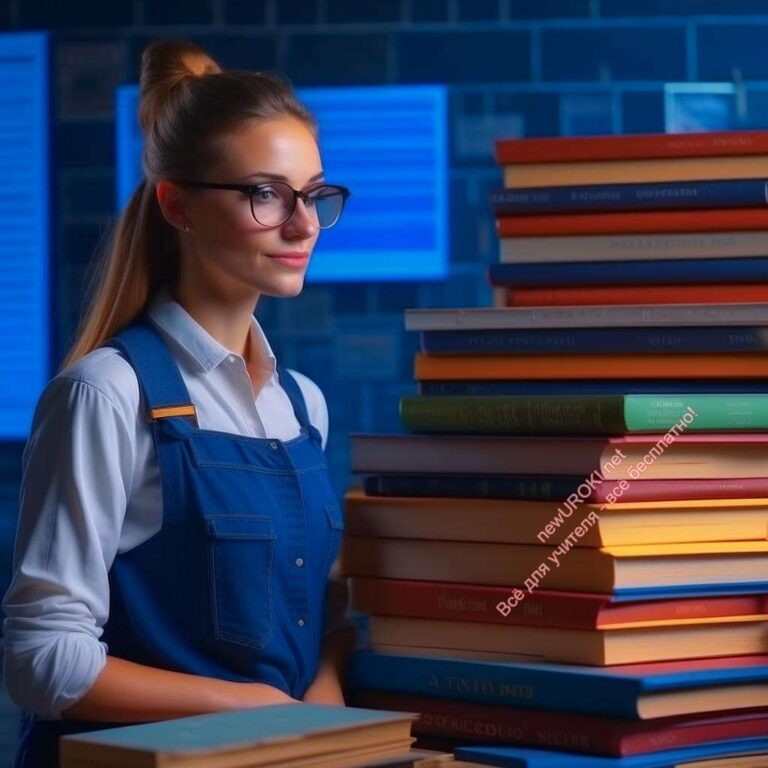 Иллюстративное фотоМы сегодня обсудили важные темы оформления тетрадей и дневников, а также ответственного отношения к учебникам и рабочим материалам. Я уверена, что каждый из вас теперь лучше понимает, как быть организованным и заботливым учеником.Вспомните, что правильное оформление тетрадей и бережное отношение к учебным материалам — это наше общее дело, и когда мы все вместе будем следовать этим простым правилам, учеба станет еще интереснее и успешнее. Будьте ответственными и аккуратными, и вы обязательно достигнете успеха!Подтверждение понимания и значимости темы.Ребята, я очень рада, что вы так активно участвовали в нашем классном часе. Надеюсь, что вы теперь понимаете, как важно правильно оформлять свои тетради и дневники и бережно относиться к своим учебникам. Помните, что каждый из вас — уникальный семиклассник, и ваше образование — это ваш ключ к будущему. Берегите свои учебные материалы и учитесь с удовольствием!Технологическая картаСкачать бесплатно технологическую карту классного часа в 7 классе по теме: «Я семиклассник»СтихотворениеЛидия Токалова https://stihi.ru/2023/06/05/4400БЕРЕГИТЕ КНИЖКИДевчонки и мальчишки, Вам даю совет:Берегите книжки :Лучше друга нет! Прежде, чем откроишь, На руки смотри:Если их помоишь, Пятен нет внутри.Ведь от грязных пальцев В них оставишь след.Не читайте книжек За столом в обед, И бросай привычки, Чтобы не забыть,Загинать странички:Книжке дай пожить. Ставьте их на полки Ровненько — совет, И » друзей» храните Там, где пыли нет.Их прочтут мальчишки Через много лет!!!Берегите книжки, Это им — ПРИВЕТ !!!ЗагадкиЯ словно мудрый наставник, всегда рядом с тобой, полон тайн и знаний. На моих страницах учебные открытия и ответы на вопросы. Что я? (Учебник)Меня часто в руках держишь, и важно обращаться со мной аккуратно. Все твои учебные мысли, идеи и задания собраны во мне. Что я? (Тетрадь)Я каждый день тебя сопровождаю, записываю все домашние задания и твои оценки. Ведь я — твой помощник. Что я? (Дневник)Я волшебница тихая, сказки и знания в себе храню, страницы мои — как окно в мир, где приключений полон каждый уголок. Что я? (Книга)В мире я — отражение земельных просторов, где вода в лазури синяя, а земли красками яркими расписаны. Маршруты и границы, страны и океаны — все в моих подробных контурах. Что я? (Карта)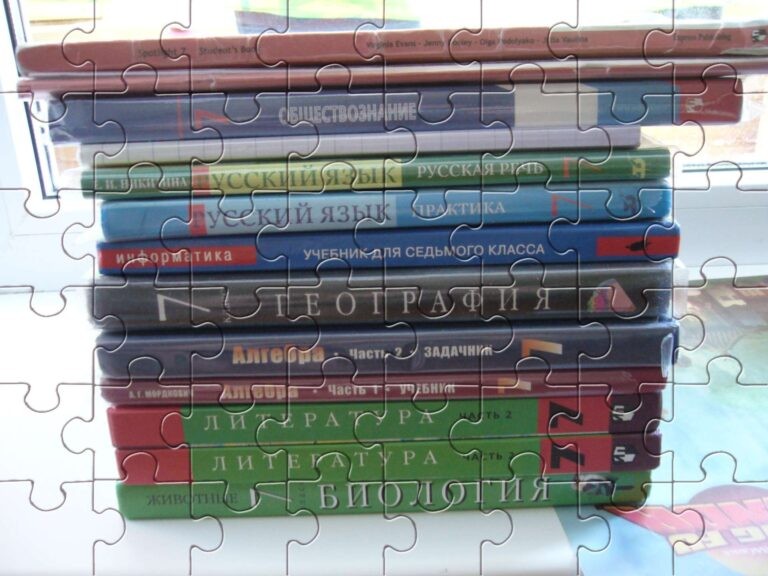 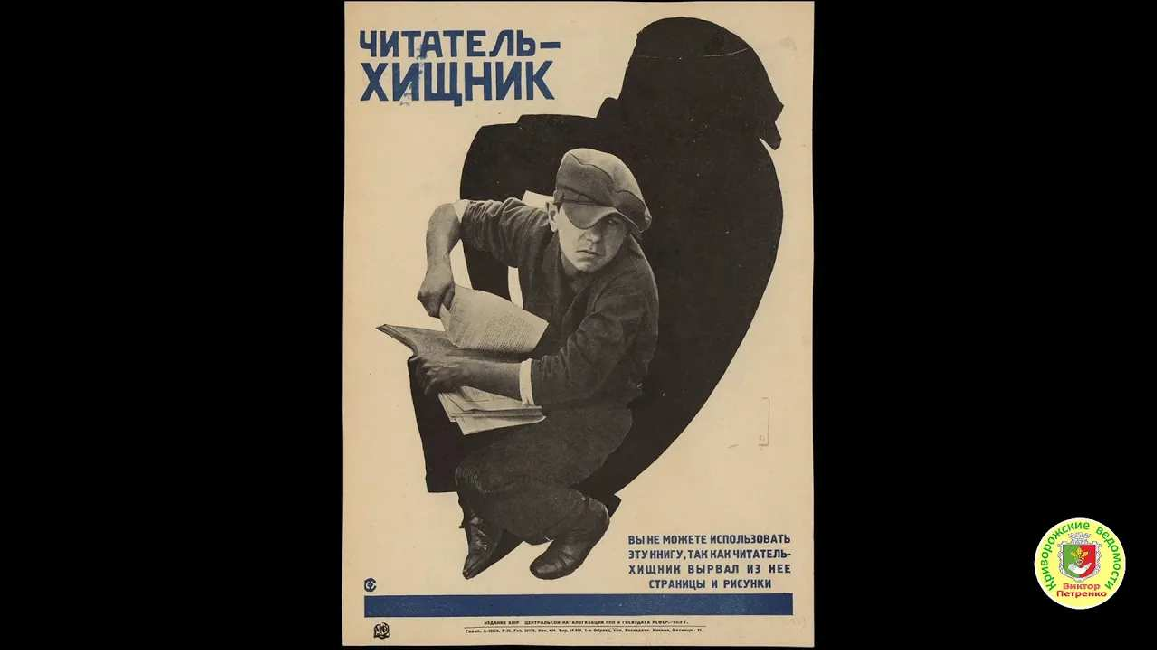 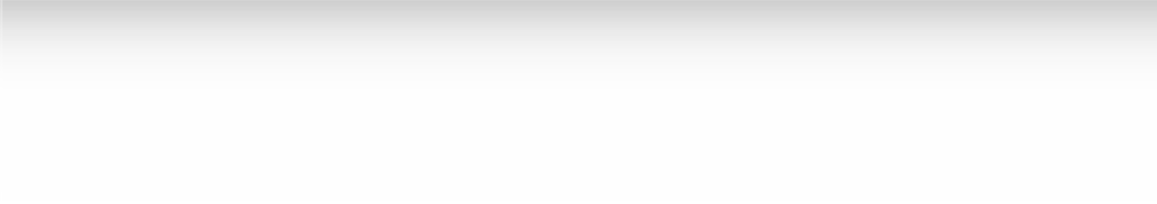 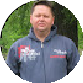 ПазлыПазлСмотреть видео по темеБерегите книгиПрезентацияСкачать бесплатно презентацию на классный час: «Я семиклассник» в формате PowerPointСписок источников и использованной литературыУчебник «Основы организации и самоорганизации школьного времени» / Автор: Екатерина Иванова, Иван Гришин / Издательство: «Знание-Пресс», Москва / Дата издания: 2005 год / Количество страниц: 300.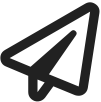 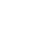 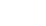 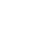 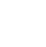 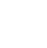 Пособие «Успешные методы оформления тетрадей и дневников» / Автор: Александр Сидоров / Издательство: «Знание и Талант», Санкт-Петербург / Дата издания: 2007 год / Количество страниц: 150.Статья «Ответственность за учебники и рабочие материалы» / Автор: Ольга Кузнецова / Журнал «Педагогические науки», выпуск 5 / Издательство:«Педагогика и прогресс», Ростов-на-Дону / Дата публикации: 2006 год / Количество страниц: 10.Методическое пособие «Организация коллективной работы учащихся в оформлении тетрадей» / Коллектив авторов: Наталья Козлова, Мария Чернышева, Андрей Смирнов / Издательство: «Учебные науки», Екатеринбург / Дата издания: 2004 год / Количество страниц: 220.Исследование «Польза систематизации учебных записей в образовательном процессе» / Автор: Анна Новикова / Издательство: «Образование и развитие», Новосибирск / Дата издания: 2008 год / Количество страниц: 50. Слова ассоциации (тезаурус) к уроку: знания, обложка, переплёт, библиотека, портфель, параграф, школа При использовании этого материала в Интернете (сайты, соц.сети, группы и т.д.) требуется обязательная прямая ссылка на сайт newUROKI.net. Читайте "Условия использования материалов сайта"Этот сложный взрослый мир —классный час 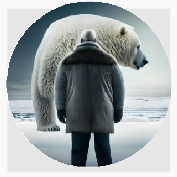 Этот сложный взрослый мир — клас ный час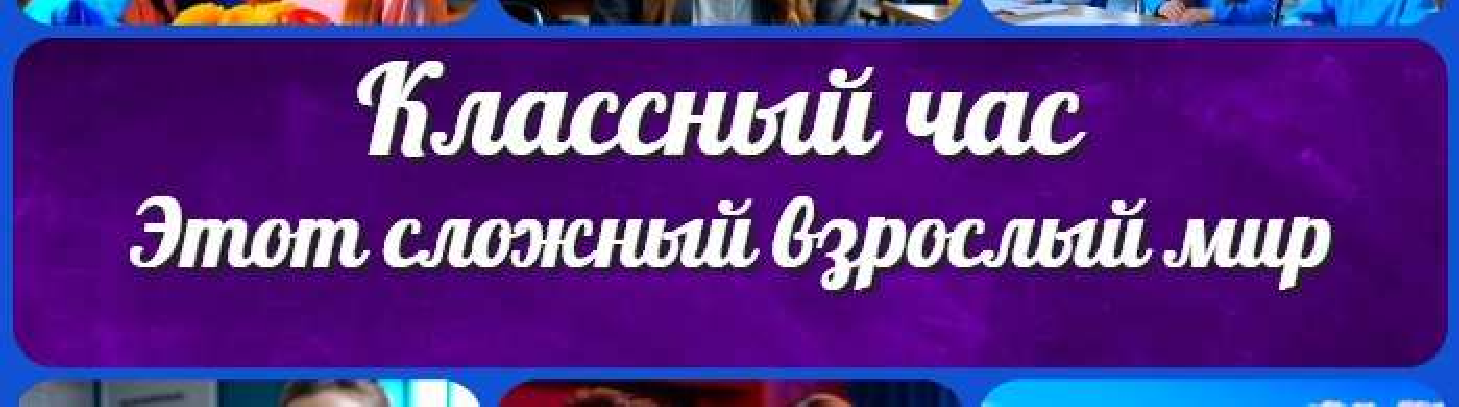 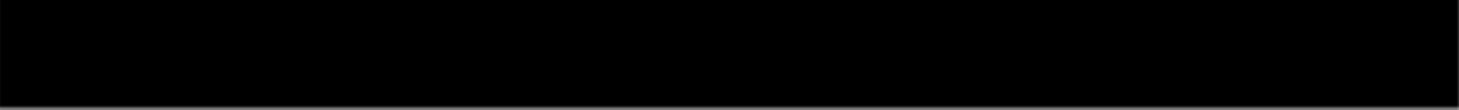 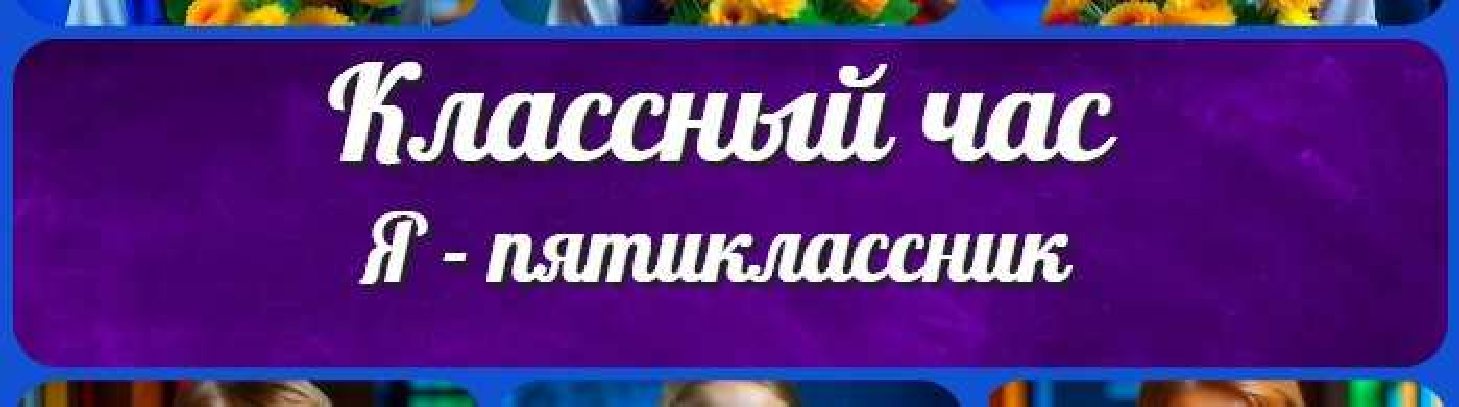 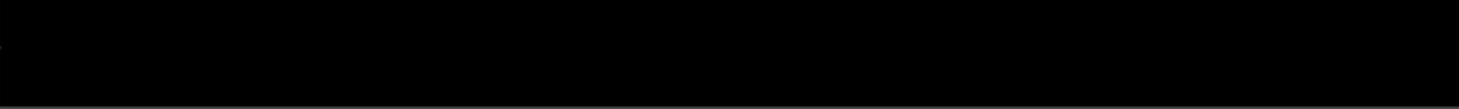 Я — пятиклас ник — клас ный часАлгебра Английский язык Астрономия Библиотека БиологияГеография 5 класскласскласскласскласскласс ГеометрияДиректору и завучу школы ИЗОИнформатика ИсторияКлассный руководитель 5 класс6 класс Математика Музыка Начальная школа ОБЖОбществознаниеПраво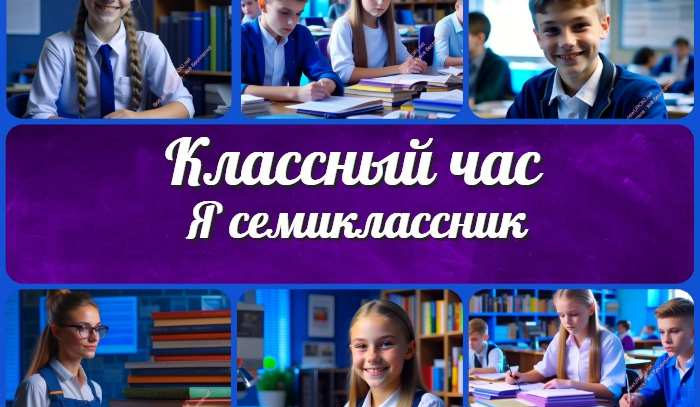 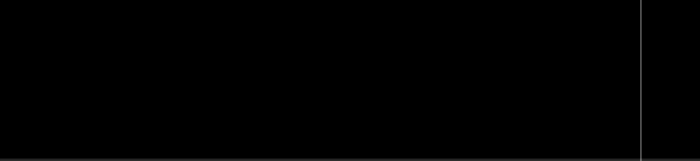 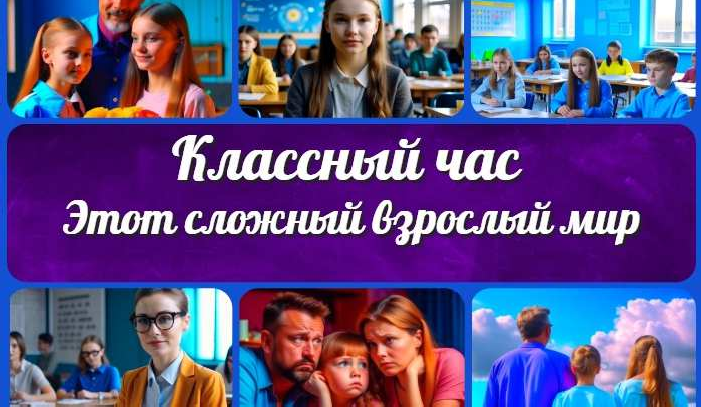 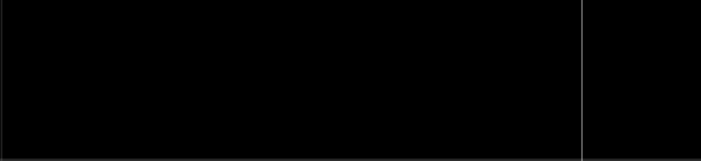 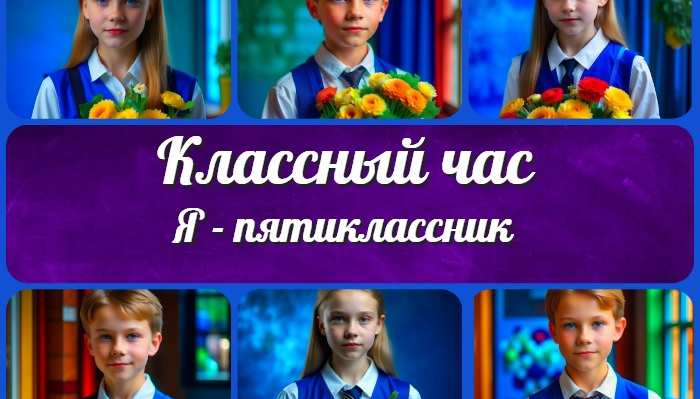 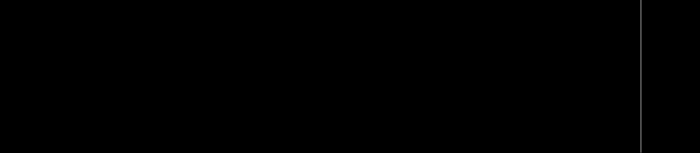 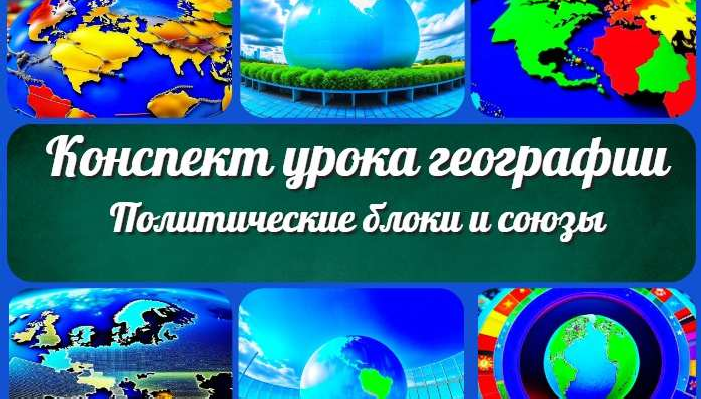 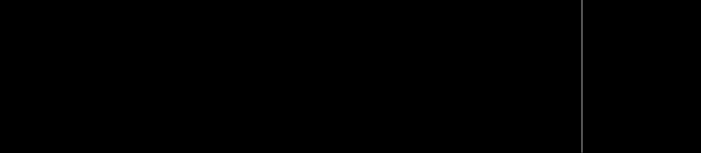 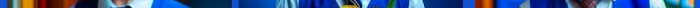 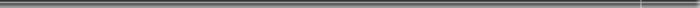 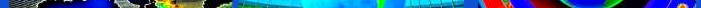 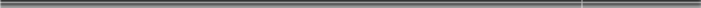 Новые УРОКИНовый сайт от проекта UROKI.NET. Конспекты уроков, классные часы, сценарии школьных праздников. Всё для учителя - всё бесплатно!Главная	О сайте	Политика конфиденциальности	Условия использования материалов сайтаДобро пожаловать на сайт "Новые уроки" - newUROKI.net, специально созданный для вас, уважаемые учителя, преподаватели, классные руководители, завучи и директора школ! Вы наверняка знаете и помните наш очень популярный сайт УРОКИ.НЕТ - самый первый образовательный сайт РУНЕТА для учителей школ. Но он технически и морально устарел. Поэтому и было принято решение о создании нового проекта "Новые уроки". Мы понимаем, что ваша работа требует множество труда, времени и творческого подхода. Именно поэтому мы собрали все необходимое в одном месте, чтобы облегчить вам задачу создания уроков, планирования и организации классных мероприятий и праздников. На нашем сайте вы найдете огромную базу авторских конспектов уроков, разработанных опытными педагогами. Вы сможете использовать их в качестве основы для своих уроков, а также адаптировать и модифицировать под свои потребности. Наша коллекция сценариев школьных праздников позволит вам создать незабываемые мероприятия для своих учеников. Разнообразие идей, подробные инструкции и творческие подсказки помогут классным руководителям организовать классные часы, родительские собрания которые запомнятся всем на долгие годы. Помимо этого, мы предлагаем вам разработки уроков, которые соответствуют современным требованиям ФГОС и методикам обучения. Наша команда экспертов тщательно подготовила материалы, учитывая актуальные образовательные стандарты и инновационные подходы к обучению. У нас вы найдете поурочное, календарное и тематическое планирование. Это поможет вам организовать свою учебную программу и эффективно распределить время и ресурсы. Мы также предлагаем технологические карты урока, которые помогут вам внедрять современные технологии в образовательный процесс. Вы сможете использовать интерактивные методы обучения, мультимедийные материалы и онлайн-ресурсы для создания интересных и познавательных занятий. Давайте сделаем образование еще более увлекательным и эффективным вместе! Наш лозунг "Всё для учителя - всё бесплатно!" остается неизменным почти 20 лет! Добавляйте в закладки наш сайт и получите доступ к библиотеке конспектов уроков, классных часов, сценариев школьных праздников, разработок уроков, планирования и технологических карт урока. Вместе мы сделаем вашу работу еще более интересной и успешной! Дата открытия сайта: 13.06.2023